Chester Public LibraryBoard of Trustees MeetingWednesday November 14, 2018, 6:30 pmAgenda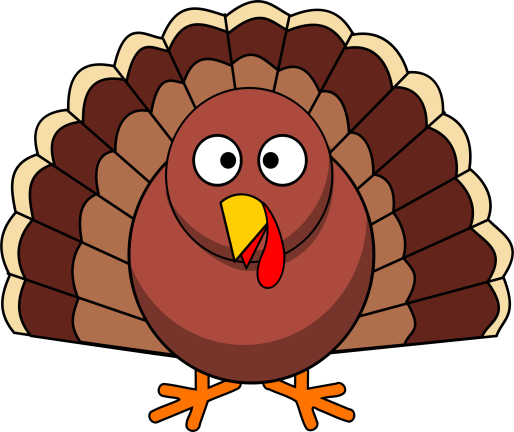 Call to OrderReview and Approval of agendaSecretary's ReportDirector’s ReportDonations and ContributionsTreasurer’s ReportApproval of Expenditures and Incoming ChecksMonthly StatisticsOld Business: Bathroom sinksFoundation updateExecutive SessionNew Business:BudgetPlan next month’s agendaChristmas Party: ?Next Meeting:  December 18, 2018 at 6:00 pmAdjourn